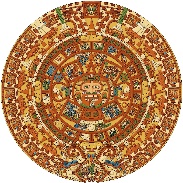 La Academia Dolores Huerta Charter Middle School “A Dual Language Charter Middle School”400 W.Bell St.Las Cruces, NM 88005Phone: 575-526-2984Fax: 575-523-5407 Due to PEC meeting and staff trainings the general Governing Council meeting has been moved from Thursday February 13, 2020 to Thursday February 27, 2020 at 6:00PM at LADH teacher’s lounge.